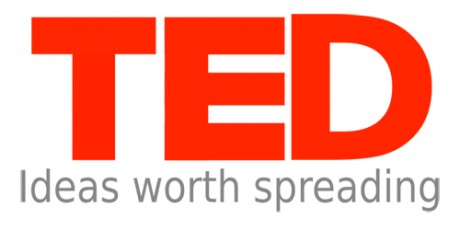 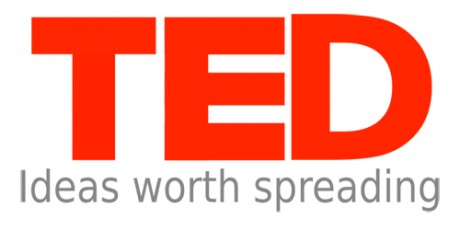 “Getting Stuck in the Negatives (And How to Get Unstuck)”Dr. Alison Ledgerwood 10 minutes 